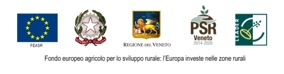 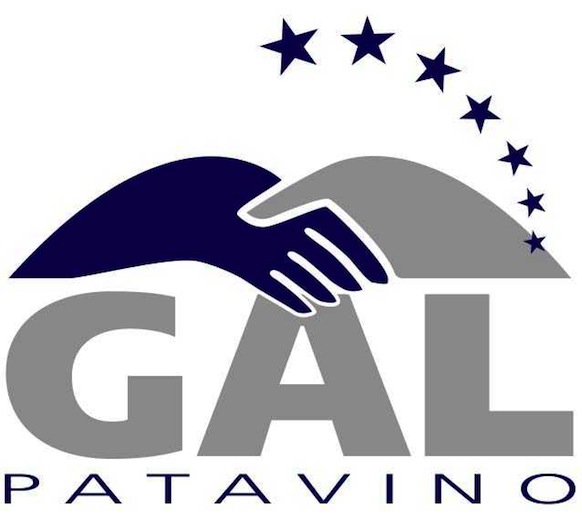 MODULO DI RECLAMO/SEGNALAZIONEIl presente modulo deve essere inviato a:GAL Patavino scarlVia S. Stefano Sup. 38, 35043 Monselice (PD)Tel. 0429.784872 – Fax 0429 784972e-mail: info@galpatavino.it   -   galpatavino@pec.it  HA GIÀ SPORTO PRECEDENTEMENTE RECLAMI/SEGNALAZIONI AL GAL PATAVINO?Sì        NO CON QUALE ESITO? (indicare nello spazio sottostante)Luogo e data 	__________ 			Firma per esteso 	___________________Informativa ai sensi del Decreto Legislativo 196/2003 e s.m.i., art. 13Ai sensi dell’art. 13 del D.Lgs. 196/2003 Le forniamo le seguenti indicazioni: i dati da Lei forniti verranno trattati solo internamente al GAL esclusivamente con riferimento al procedimento per il quale ha presentato la documentazione e nello specifico per:invio, a Lei medesimo, di comunicazioni e informazioni sul trattamento del reclamo;elaborazioni statistiche (in forma anonima) necessarie al reporting interno del GAL.Il trattamento sarà effettuato con supporto cartaceo e/o informatico; il conferimento dei dati è obbligatorio per dar corso alla procedura di Suo interesse; titolare del trattamento è il Gal Patavino responsabile del trattamento è il Presidente email: info@galpatavino.it - tel. 0429.784872 In ogni momento Lei potrà esercitare i Suoi diritti nei confronti del titolare del trattamento, ai sensi dell’art. 7 del Decreto Legislativo 196/2003.Con la firma in calce al documento conferma l’autorizzazione al trattamento dei Suoi dati personali.Luogo e data 	_____________ 		        			Firma per esteso 	_______________________DATI IDENTIFICATIVI DELL’UTENTEDATI IDENTIFICATIVI DELL’UTENTEDATI IDENTIFICATIVI DELL’UTENTEDATI IDENTIFICATIVI DELL’UTENTENOME COGNOME *NOME COGNOME *NOME COGNOME *ETA’IN QUALITA’ DI (cittadino, titolare, legale rappresentante, altro)IN QUALITA’ DI (cittadino, titolare, legale rappresentante, altro)RAGIONE SOCIALE RAGIONE SOCIALE INDIRIZZO E N. CIVICOINDIRIZZO E N. CIVICOINDIRIZZO E N. CIVICOC.A.P.COMUNECOMUNECOMUNEPROV.TELEFONO *E-MAIL * (alternativamente al fax)E-MAIL * (alternativamente al fax)FAX *DESCRIZIONE DEL RECLAMO/SEGNALAZIONE  * EVENTUALI DOCUMENTI DA ALLEGARE A SUPPORTO (indicare n. e titolo documento)